体温自我监测登记表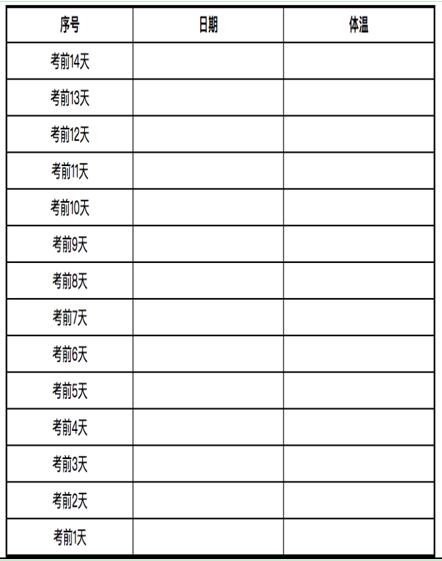 